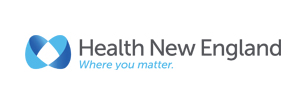 2022-2023 Medicare Benefits Training Attestation I hereby acknowledge that I have been furnished a copy of Health New England’s 2022-2023 Benefits Training. I have read, and comprehend the following chapters: Health New EnglandBroker Support TeamOnline Enrollment PortalImportant to KnowTools and ResourcesBroker CompensationCompetitive LandscapeMedicare Advantage Changes 2022 to 2023Medicare Advantage Product PortfolioMedicare Advantage HMO with RxMedicare Advantage HMO without RXMedicare Advantage PPO with RXMedicare Advantage Additional BenefitsMedicare Advantage Provider NetworkMedicare Advantage Key Selling FeaturesMedicare Supplement Important to knowMedicare Supplement Product PortfolioMedicare Supplement Premium DiscountReview Begin Time: _____ A.M/P.M.Review End Time: ______ A.M./P.M._________________________________________	Print Name_________________________________________Signature_________________________________________Date